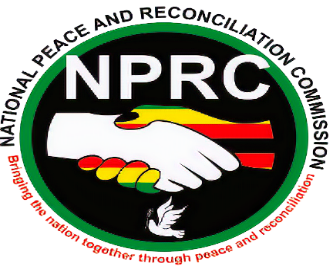 REQUEST FOR QUOTATIONThe National Peace and Reconciliation Commission invites all registered companies to make a firm offer for the provision of the following services:Commercial termsBidders must have current (2021) PRAZ Registration certificate and must submit itBidders must have ZIMRA registration and must submit tax clearance and VAT certificateBidders must have a vendor number and must confirm in their submissions the vendor numberInstruction to biddersQuotations must be priced in ZWLPrices must include material cost, labour, taxes and any other variable costs that adds up to the total cost of the items being offered.The lowest quote to specifications will be awarded the contract.The quotations must be submitted via email to mmudeke@nprc.org.zw Cc mchinyadza@nprc.org.zwContact details 0719 527 625Procurement reference numberDescription of RequirementsQuantityClosing date and timeRFQ0921Original Toner Cartridges 200 units 16 September 20211200hrsRFQ0921Box Files 200 units 16 September 20211200hrsRFQ0921A4 Envelopes 5 boxes 16 September 20211200hrsRFQ0921A3 Envelopes 2 boxes16 September 20211200hrsRFQ092126/6 Staple Pins 10 boxes 16 September 20211200hrsRFQ0921Money Clips 10 boxes 16 September 20211200hrsRFQ0921Mighty Markers4 boxes 16 September 20211200hrsSticky Note 20Bond Paper 10 boxes Sciscors 10 units Paper Puncher 10 unitsHeavy duty Stapler 10 units 8 GB Flash disk40Analysis Book 10Muslin tape10Stamp Pad ink 10Correction fluid/ typex 10Counter books 1 quire 3 packs Pens 4 boxes 